 Программа «Доступная среда» предусматривает создание условий для совместного обучения детей-инвалидов и детей, не имеющих нарушений в развитии. Это один из главных ориентиров «Доступной среды» – чтобы дети с ограниченными возможностями здоровья не отличались в правах и возможностях от обычных детей. Перечень мероприятий по программе «Доступная среда»      В целях создания условий для беспрепятственного доступа инвалидов и других маломобильных групп населения в рамках Федеральной программы « Доступная среда», в соответствии с пунктом 1.2.4.1. подпрограммы 3 « Доступная среда» государственной программы Тульской области «Социальная поддержка и социальное обслуживание населения Тульской области» в 2014 году в школе был реализован комплекс мероприятий.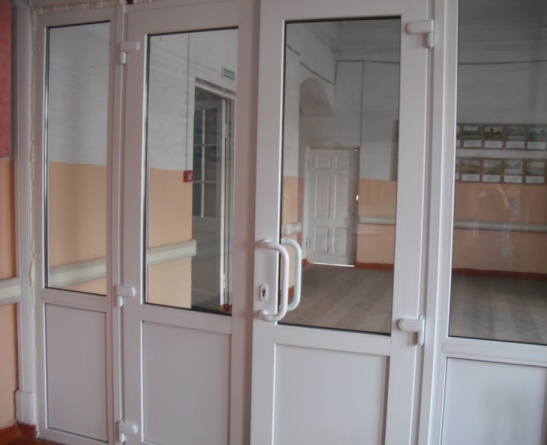 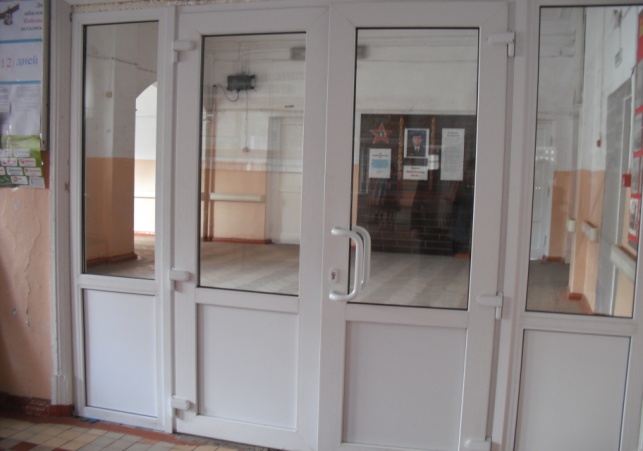 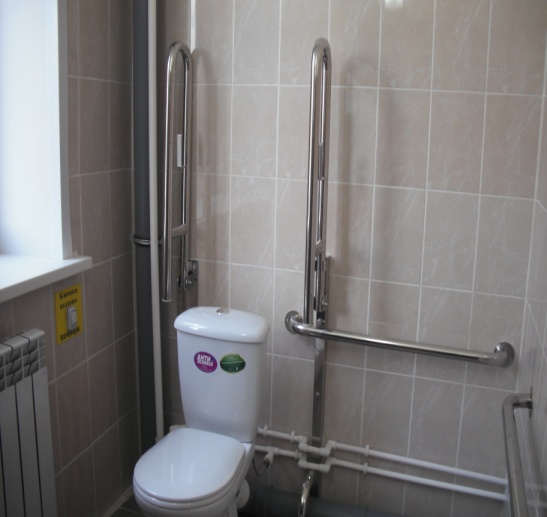 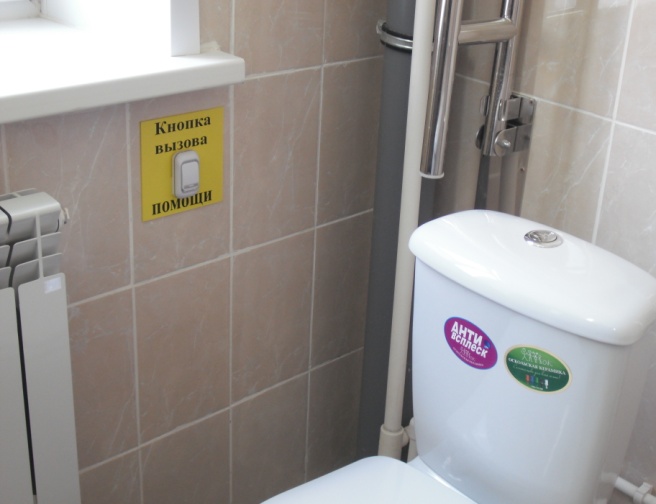 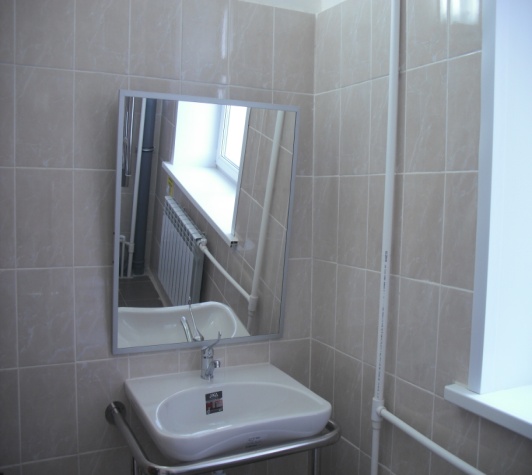 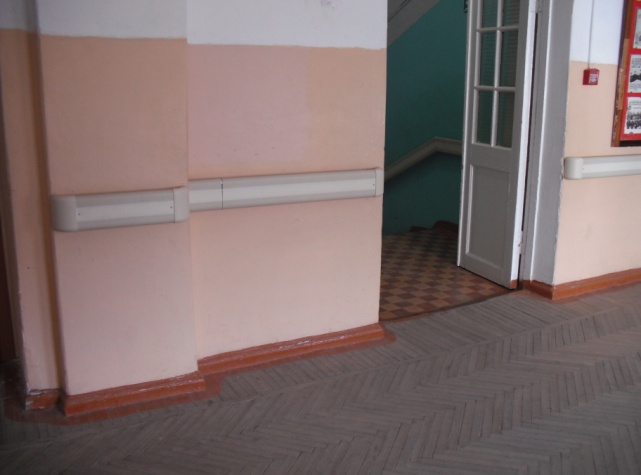 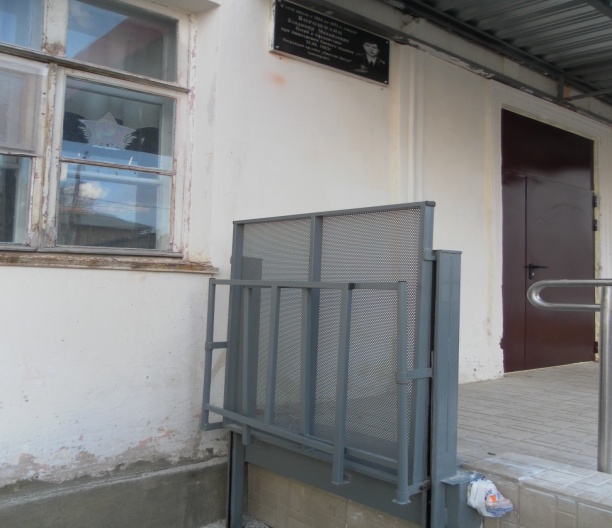 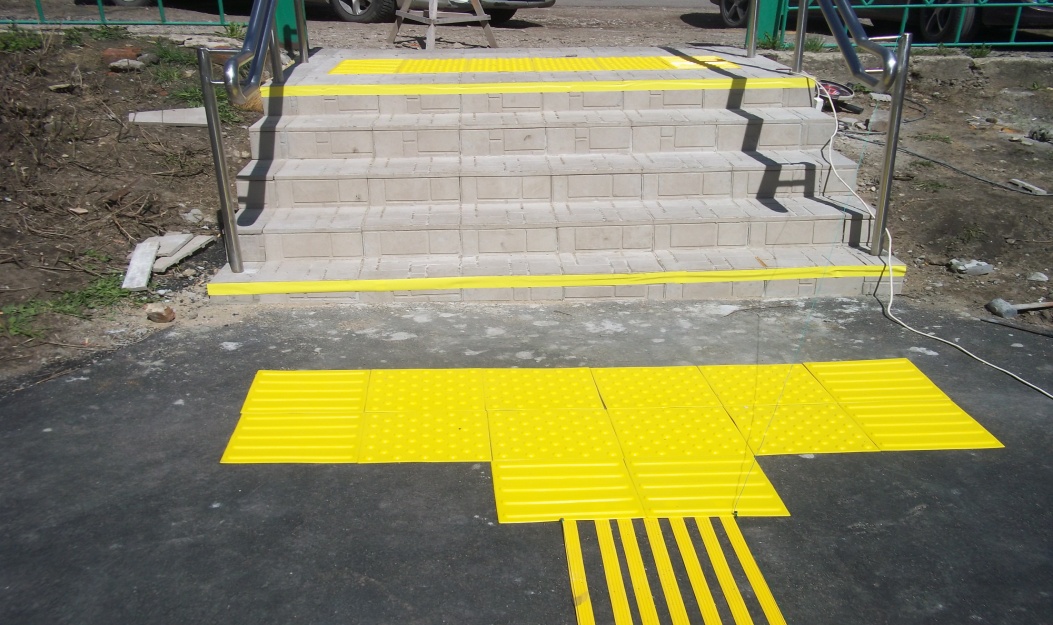 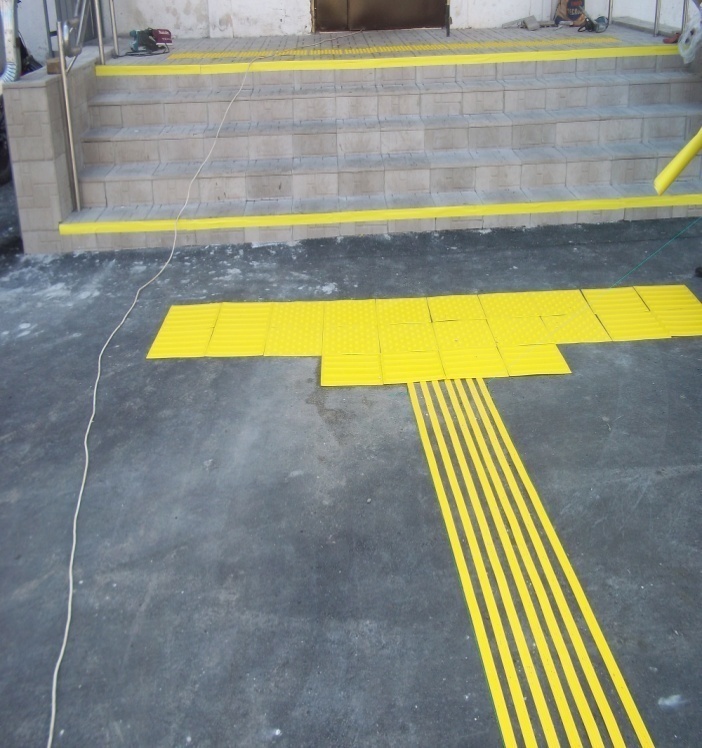 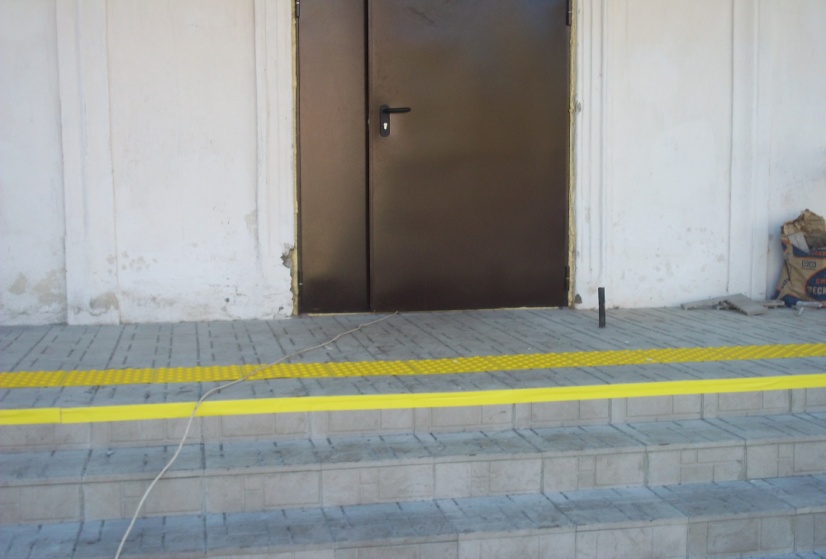       В ходе капитального ремонта установлены широкие входные двери, расширены двери в рекреациях, оборудован подъемник и перила главного входа школы, сделан капитальный ремонт санитарно - гигиенических помещений, произведена укладка асфальтового покрытия. 